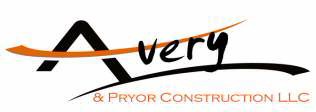 CAPABILITY STATEMENTCAPABILITY STATEMENTCAPABILITY STATEMENTCAPABILITY STATEMENTCAPABILITY STATEMENTCAPABILITY STATEMENTCAPABILITY STATEMENTCAPABILITY STATEMENTCompany Name: Avery & Pryor Construction LLCSOCIO-ECONOMIC PROGRAMSSOCIO-ECONOMIC PROGRAMSSOCIO-ECONOMIC PROGRAMSSOCIO-ECONOMIC PROGRAMSSOCIO-ECONOMIC PROGRAMSSOCIO-ECONOMIC PROGRAMSSOCIO-ECONOMIC PROGRAMSCompany Name: Avery & Pryor Construction LLCSmallSmallSmallYesXNoNoAddress: 306 N. MasonChicago, IL 60644Small DisadvantagedSmall DisadvantagedSmall DisadvantagedYesXNoNoAddress: 306 N. MasonChicago, IL 606448(a)8(a)8(a)YesYesNoXContact’s Name: Benjamin AveryWomen OwnedWomen OwnedWomen OwnedYesYesNo_  X_No_  X_Telephone Number: 773.378.7310HUBZoneHUBZoneHUBZoneYesXNoNoEmail Address: Estimating@Averypryor.comVeteran OwnedVeteran OwnedVeteran OwnedYesYesNoXWebsite: Averypryor.comService Disabled VeteranService Disabled VeteranService Disabled VeteranYesYesNoXFax Number: 773.378.1773Other: Illinois Disadvantage Business Enterprise (DBE), City of Chicago Minority Business Enterprise (MBE), Section 3 CertifiedOther: Illinois Disadvantage Business Enterprise (DBE), City of Chicago Minority Business Enterprise (MBE), Section 3 CertifiedOther: Illinois Disadvantage Business Enterprise (DBE), City of Chicago Minority Business Enterprise (MBE), Section 3 CertifiedOther: Illinois Disadvantage Business Enterprise (DBE), City of Chicago Minority Business Enterprise (MBE), Section 3 CertifiedOther: Illinois Disadvantage Business Enterprise (DBE), City of Chicago Minority Business Enterprise (MBE), Section 3 CertifiedOther: Illinois Disadvantage Business Enterprise (DBE), City of Chicago Minority Business Enterprise (MBE), Section 3 CertifiedOther: Illinois Disadvantage Business Enterprise (DBE), City of Chicago Minority Business Enterprise (MBE), Section 3 CertifiedDUNS Number: 961724346Other: Illinois Disadvantage Business Enterprise (DBE), City of Chicago Minority Business Enterprise (MBE), Section 3 CertifiedOther: Illinois Disadvantage Business Enterprise (DBE), City of Chicago Minority Business Enterprise (MBE), Section 3 CertifiedOther: Illinois Disadvantage Business Enterprise (DBE), City of Chicago Minority Business Enterprise (MBE), Section 3 CertifiedOther: Illinois Disadvantage Business Enterprise (DBE), City of Chicago Minority Business Enterprise (MBE), Section 3 CertifiedOther: Illinois Disadvantage Business Enterprise (DBE), City of Chicago Minority Business Enterprise (MBE), Section 3 CertifiedOther: Illinois Disadvantage Business Enterprise (DBE), City of Chicago Minority Business Enterprise (MBE), Section 3 CertifiedOther: Illinois Disadvantage Business Enterprise (DBE), City of Chicago Minority Business Enterprise (MBE), Section 3 CertifiedCage Code: 7QZA4Other: Illinois Disadvantage Business Enterprise (DBE), City of Chicago Minority Business Enterprise (MBE), Section 3 CertifiedOther: Illinois Disadvantage Business Enterprise (DBE), City of Chicago Minority Business Enterprise (MBE), Section 3 CertifiedOther: Illinois Disadvantage Business Enterprise (DBE), City of Chicago Minority Business Enterprise (MBE), Section 3 CertifiedOther: Illinois Disadvantage Business Enterprise (DBE), City of Chicago Minority Business Enterprise (MBE), Section 3 CertifiedOther: Illinois Disadvantage Business Enterprise (DBE), City of Chicago Minority Business Enterprise (MBE), Section 3 CertifiedOther: Illinois Disadvantage Business Enterprise (DBE), City of Chicago Minority Business Enterprise (MBE), Section 3 CertifiedOther: Illinois Disadvantage Business Enterprise (DBE), City of Chicago Minority Business Enterprise (MBE), Section 3 CertifiedSERVICES/PRODUCTSNAICSNAICSNAICSNAICSNAICSNAICSNAICSSERVICE or PRODUCTCodeCodeDESCRIPTIONDESCRIPTIONDESCRIPTIONDESCRIPTIONDESCRIPTIONGeneral Contractor236116New Multi-Family Housing ConstructNew Multi-Family Housing ConstructNew Multi-Family Housing ConstructNew Multi-Family Housing ConstructNew Multi-Family Housing ConstructConcrete Sidewalk237310Sidewalk & Concrete PavingSidewalk & Concrete PavingSidewalk & Concrete PavingSidewalk & Concrete PavingSidewalk & Concrete PavingADA Ramps238990Fencing ContractorsFencing ContractorsFencing ContractorsFencing ContractorsFencing ContractorsOrnamental Fencing & Chain-link Gate332323Ornamental fencingOrnamental fencingOrnamental fencingOrnamental fencingOrnamental fencingConcrete Driveways236115New Single Family Housing ConstrucNew Single Family Housing ConstrucNew Single Family Housing ConstrucNew Single Family Housing ConstrucNew Single Family Housing ConstrucGuardrail332323GuardrailGuardrailGuardrailGuardrailGuardrailConcrete Curb & Gutter237310Highway, Street, Bridge ConstructionHighway, Street, Bridge ConstructionHighway, Street, Bridge ConstructionHighway, Street, Bridge ConstructionHighway, Street, Bridge ConstructionDrywall238210Electrical Contractors and WiringElectrical Contractors and WiringElectrical Contractors and WiringElectrical Contractors and WiringElectrical Contractors and WiringPainting238220Plumbing, Heating, &  Air ConditionPlumbing, Heating, &  Air ConditionPlumbing, Heating, &  Air ConditionPlumbing, Heating, &  Air ConditionPlumbing, Heating, &  Air ConditionConcrete & Asphalt Paving238310Dry Wall and Insulation ContractorsDry Wall and Insulation ContractorsDry Wall and Insulation ContractorsDry Wall and Insulation ContractorsDry Wall and Insulation ContractorsDrainage Structure Adjustments238320Painting & Wall CoveringPainting & Wall CoveringPainting & Wall CoveringPainting & Wall CoveringPainting & Wall CoveringHVAC238330Flooring ContractorsFlooring ContractorsFlooring ContractorsFlooring ContractorsFlooring ContractorsElectrical Wiring488490Snow RemovalSnow RemovalSnow RemovalSnow RemovalSnow RemovalFlooring (Hardwood & Tile)5617330LandscapingLandscapingLandscapingLandscapingLandscapingPlumbingLandscapingCURRENT GSA SUPPLY SCHEDULESCERTIFICATIONSCERTIFICATIONSCERTIFICATIONSCERTIFICATIONSCERTIFICATIONSCERTIFICATIONSCERTIFICATIONSAgencyAgencyType of CertificationType of CertificationType of CertificationType of CertificationType of CertificationIDOTIDOTDBE CertificationDBE CertificationDBE CertificationDBE CertificationDBE CertificationCDOTCDOTMBE CertificationMBE CertificationMBE CertificationMBE CertificationMBE CertificationCook CountyCook CountyMBE CertificationMBE CertificationMBE CertificationMBE CertificationMBE CertificationSBASBAHubzone CertificationHubzone CertificationHubzone CertificationHubzone CertificationHubzone CertificationSBASBA8(a) Certification8(a) Certification8(a) Certification8(a) Certification8(a) CertificationCHACHASection 3 EnterpriseSection 3 EnterpriseSection 3 EnterpriseSection 3 EnterpriseSection 3 EnterpriseSUPPLIERS (PARTIAL LIST)KEY TEAMING PARTNERSKEY TEAMING PARTNERSMc Cann IndustriesD ConstructionD ConstructionOzingaPlotePlotePrairie MaterialMartamMartamVulcan MaterialH&H ElectricH&H ElectricCCSHerlihy Mid-ContinentHerlihy Mid-ContinentMAJOR PAST PERFORMANCESREFERENCESREFERENCES1.5 Million on Route 59 Diamond Interchange, Naperville, IL (2014-2015)	Vinu Patel (IDOT)- 630.363.5513	Vinu Patel (IDOT)- 630.363.55137 miles of 10’ sidewalk pour on Route 59 Diamond Interchange, Naperville, IL (2014- 2015)Phillipe Victor (IDOT)- 312.939.1100Phillipe Victor (IDOT)- 312.939.11005 miles of concrete curb & gutter pour, Calumet City, IL (2012)Robert Male –(D Costruction)- 815.634.2555Robert Male –(D Costruction)- 815.634.255515 Intersection – 45 ramps of ADA Improvements, Skokie, IL (2013)	Ronald Miller-(SBA)- 312.353.7076	Ronald Miller-(SBA)- 312.353.7076